	В соответствии с приказом отдела образования администрации  МО «Матвеевский район» от 30.09.2016г. №01.01.2017 «Об утверждении  Положения о муниципальной олимпиаде  для обучающихся 3-4 классов» в целях выявления и поддержки обучающихся, проявивших выдающиеся  способности, ПРИКАЗЫВАЮ:1.Провести в 2016-2017 учебном году:- школьный и муниципальный этапы муниципальной олимпиады  школьников (далее Олимпиада) 3-4 классов по математике и русскому языку. 2.Назначить ответственным за организацию и проведение Олимпиады   Подымову Т.М., методиста отдела образования (контактный телефон - 2-12-84) и возложить ответственность за обеспечение конфиденциальности информации, касающейся содержания олимпиадных заданий, способов их решения, размещения информации на сайте ОО.              3. По итогам Олимпиады по каждому предмету, по каждому классу  определить одного победителя (не менее 50% от максимально возможного  количества баллов)  и  призеров (следующих за победителем в рейтинговой таблице,    набравших  не менее 50% от максимально возможного  количества баллов).4.Утвердить состав оргкомитета    Олимпиады,  состав районных предметных методических комиссии,  состав предметных  жюри для оценивания результатов и подведения итогов  Олимпиады (приложения № 1,2,3).5.Руководителям школ:5.1. Представить в  отдел образования  заявления от родителей (законных представителей) на обработку персональных данных участников  школьного и муниципального этапов Олимпиады  (Приложение  №4)                                                                            Срок: до 13.02.2017 года.5.2. Ознакомить родителей с  приказом ОО от 30.09.2016г. №01.01.2017 «Об утверждении  Положения о муниципальной олимпиаде  для обучающихся 3-4 классов» (под роспись за 10  рабочих дней до начала  школьного этапа!).5.3. Получить пакеты с олимпиадными заданиями для проведения школьного этапа Олимпиады в отделе  образования,    обеспечить  конфиденциальность информации, касающейся содержания олимпиадных заданий.                                                                                                       Срок: до 13.02.2017 г5.4.Утвердить приказом по школе оргкомитет,  состав предметных  жюри для оценивания результатов,  подведения итогов и анализа  школьного этапа Олимпиады.Срок: до 13.02. 2017 г.5.5. Провести школьный этап Олимпиады  в следующие сроки:13.02.2017г. – математика;14.02.2017г. - русский язык5.6.Обеспечить организацию и проведение школьного этапа Олимпиады в соответствии с утверждёнными организатором требованиями к проведению            5.7. Утвердить  списки призеров и победителей школьного  этапа   Олимпиады и наградить их  поощрительными грамотами.5.8. Представить  в отдел образования отчет о результатах школьного  этапа Олимпиады (Приложение №5) и заявку на участие школьников  в муниципальном   этапе из числа победителей и призеров   школьного  этапа  (по форме - заполняется  в формате Excel):                                                                    Срок: до 17.02.2017г.          5.9. Представить в районный ресурсный центр (Прасолова Е.А.)  итоговую таблицу  всех участников  школьного этапа Олимпиады  (Приложение №6).                                                                                                                                                                                              Срок: до 17.02.2017г.5.10. Направить для участия в муниципальном этапе Олимпиады обучающихся 3-4 классов ОО   согласно поданной заявке. 5.11.  Организовать выезд  обучающихся  с согласия родителей (законных представителей)  и их сопровождение к месту  проведения олимпиады  в соответствии с Постановлением Правительства РФ от 23.10.1993 № 1090 и методическими рекомендациями по обеспечению санитарно – эпидемиологического благополучия и безопасности дорожного движения при перевозке организованных групп детей автомобильным транспортом, утвержденными Роспотребнадзором и МВД РФ 21.09.2006, Постановлением Правительства РФ от 17.12.2013 № 1177 «Об утверждении Правил организованной перевозки группы детей автобусами».  5.12. Назначить  ответственных за сопровождение  школьников   на олимпиаду, возложив на них ответственность за жизнь и здоровье обучающихся (при себе иметь копию приказа ОО о направлении обучающегося на муниципальный этап Олимпиады  и назначении сопровождающего лица).	5.13.Обеспечить явку членов жюри на районную олимпиаду.            5.14.Обеспечить  сохранность жизни и здоровья обучающихся  во время проведения школьного и муниципального  этапов Олимпиады.        	6. Муниципальным предметно-методическим комиссиям:    	6.1.Разработать олимпиадные задания, требования к организации и проведению школьного этапа Олимпиады  и критерии оценивания работСрок: до10.02. 2017г.        	6.2.Обеспечить хранение олимпиадных заданий для школьного этапа олимпиады и конфиденциальность до их передачи организатору (Подымовой Т.М.) школьного этапа Олимпиады.7. Провести муниципальный этап Олимпиады на базе МБОУ «Матвеевская СОШ» (начало олимпиад в 10.00 ч.) в следующие сроки:01.03.2017г. – математика;02.03.2017г. – русский язык8. Районному методическому кабинету:8.1.Организовать подготовку и проведение   Олимпиады в соответствии  с нормативными документами  отдела образованияСрок: Февраль-март 2017г.8.2. Обеспечить нормативно-правовое обеспечение школьного и муниципального  этапов Олимпиады.Срок: до 05.02. 2017 года8.3.Обеспечить сбор и хранение заявлений родителей (законных представителей) обучающихся, заявивших о своём участии в Олимпиаде, на обработку персональных данных.Срок: до 13.02. 2017 года8.4.Подготовить пакеты с олимпиадными заданиями для проведения школьного   этапа Олимпиады.                                                                        Срок: до10.02.2017года8.5.Совместно с районным ресурсным центром обеспечить техническое заполнение протоколов и итоговых таблиц с результатами  Олимпиады.   Срок: февраль-март 2017года8.6.Организовать работу по проверке олимпиадных работ  предметными жюри.8.7.Подготовить и довести  до школ  приказ    об итогах  Олимпиады.                                                                                           Срок: до 06.03. 2017года8.8.Обеспечить тиражирование олимпиадных заданий для участников  муниципального этапа Олимпиады.                                                                                                                                            Срок: март 2017 года8.9.Назначить организаторами в аудитории, ответственными за  организацию работы  членов жюри по проверке олимпиадных работ муниципального  этапа, заполнения, размещения протоколов и итоговых списков  с результатами   муниципального  этапа  на сайте отдела образования, кодирование олимпиадных  работ  по предметам:-  Прасолову Е.А.  заведующую РРЦ – математика;- Горич Т.А., методиста отдела образования – русский язык;9. Районному ресурсному центру (Прасолова  Е.А.).9.1. Создать электронную базу данных на участников  Олимпиады.                                                                                                                                                               Срок: февраль 2017 г.   9.2. Совместно с председателями предметных   жюри (руководители РМО) обеспечить техническое заполнение протоколов и итоговых списков  с результатами  Олимпиады.  Срок: март 2017 года                                                           10.Руководителям РМО подготовить анализ  олимпиадных работ  школьников  и представить в ОО  в электронном варианте  (Подымовой  Т.М.).                                                                                                         Срок: март 2017 г.                                                                                                                                                               11. Директору  Баевой  Л.А. (МБОУ «Матвеевская средняя общеобразовательная школа») обеспечить  подготовку аудиторий (обозначить их табличками, на 1 этаже поместить сведения о кабинетах с указанием предметов и их расположении по этажам), работу дежурных,  организацию питания, оперативное решение организационных вопросов.                                                                                      12.Контроль за исполнением данного приказа возложить на зам. заведующего ОО  Р.Г. Хамидуллина 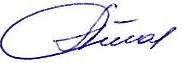 Заведующая отделом образования 					  С.П.СтариковаПриложение № 1к приказу отдела образованияот 03.02.2017 №01-10/16Состав оргкомитета по организации и  проведению  Олимпиады Старикова С.П. – председатель оргкомитета, заведующая отделом образования администрации МО «Матвеевский район».Абдрахманова Ф.Ф. – секретарь оргкомитета, методист  отдела образования администрации МО «Матвеевский район».Члены оргкомитета:Подымова Т.М.- методист  отдела образования администрации МО «Матвеевский район».Прасолова  Е.А. – заведующая РРЦРуководители РМОПриложение № 2к приказу отдела образованияот 03.02.2017 №01-10/16Состав районных методических комиссий по предметам1. Математика            Половинкина Г.Ю. – МБОУ «Матвеевская СОШ», руководитель РМОСулейманова Л.Н. – МБОУ «Матвеевская СОШ»Кузнецова Н.В. – МБОУ «Матвеевская СОШ»3. Русский язык             Салимова Г.Ф.- МБОУ «Старокутлумбетьевская СОШ», руководитель РМО            Хамидуллина Л. Д.- МБОУ «Старокутлумбетьевская СОШ»            Сулейманова Л.А. – МБОУ «Матвеевская СОШ»Приложение № 3к приказу отдела образованияот 03.02.2017 №01-10/16Состав  предметных жюри1. Математика	Половинкина  Г.Ю. - МБОУ «Матвеевская СОШ»- председательПрасолова Е.А. – заведующая РРЦДурасова М.Л. – Новоузелинский филиал  МБОУ «Матвеевская СОШ»Вишнякова Е.Б. – МБОУ «Кинельская СОШ»3. Русский язык Салимова Г.Ф.- МБОУ «Старокутлумбетьевская СОШ» - председательЦиунель О.А.– МБОУ «Емельяновская СОШ»Бадрутдинова Л.А. – Староякуповский филиал МБОУ «Сарай-Гирская СОШ» Назина Е.В. – МБОУ «Сарай-Гирская СОШ»Приложение № 4к приказу отдела образованияот 03.02.2017 №01-10/16В отдел образования администрации муниципального образования «Матвеевский район» Согласие на обработку персональных данныхЯ, _____________________________________________________________________________                                      (ФИО)законный представитель _________________________________________________________(ФИО) с приказом отдела образования администрации МО «Матвеевский район» от 30.09.2016г. №01.01.2017 «Об утверждении  Положения о муниципальной олимпиаде  для обучающихся 3-4 классов»  ознакомлен(а)   и даю согласие на обработку персональных данных моего сына (моей дочери) _______________________________________________________________________________________________________________________________________________________________            учащегося (учащейся) ____________________________________________(наименование образовательного учреждения) на сбор, систематизацию, накопление, хранение, уточнение (обновление, изменение), использование, распространение, в том числе передачу, обезличивание, блокирование, уничтожение); размещение в информационно-коммуникационной сети – на сайте отдела образования  администрации муниципального  образования «Матвеевский район» следующих персональных данных:Ф.И.О.КлассОбразовательное учреждениеобрабатываемых с целью определения результатов участия в школьном, муниципальном    этапах областной олимпиады школьников ______________________________________________________________________________,                     (цель обработки персональных данных) с 03 февраля   2017 года по 31 апреля 2017 года ___________________________________________________________________________                       (срок действия согласия)Настоящее согласие может быть отозвано мной в письменной форме.Настоящее согласие действует до даты его отзыва мною путем  направления в отдел образования  письменного сообщения об указанном отзыве в произвольной форме, если иное не установлено законодательством Российской Федерации.     "_03_" февраля 2017 г. _____________________________                                           (подпись)         (ФИО)Подпись заверяю (директор образовательного учреждения)		М.П.Приложение № 5к приказу отдела образованияот 03.02.2017 №01-10/16Информацияо результатах школьного этапа   Олимпиады школьниковМБОУ «_____________________________________» Школьный этап муниципальной  олимпиады (3-4 классы)- количество участников  - ____________ чел.-  количество участий - ______________Анализ типичных   ошибок и затруднений   по предметам  и по классам:Отдел образования администрации муниципального образования«Матвеевский район»ПРИКАЗ03.02.2017               №01-10/16с.МатвеевкаОтдел образования администрации муниципального образования«Матвеевский район»ПРИКАЗ03.02.2017               №01-10/16с.МатвеевкаО сроках  и организации проведения муниципальной олимпиады школьников 3-4 классов  в 2016-2017 учебном годуО сроках  и организации проведения муниципальной олимпиады школьников 3-4 классов  в 2016-2017 учебном году№ФамилияИмяОтчествоОтчестводата рождения ОО (в соответствии  с Уставом полное название) ОО (в соответствии  с Уставом полное название)КлассКлассФ.И.О. учителяФ.И.О. учителяОснование для участия  в муниципальном этапеОснование для участия  в муниципальном этапеРезультат(балл) участия в школьном этапе  Результат(балл) участия в школьном этапе  % от максимально возможного.предметпредметпредметпредметпредметпредметпредметпредметпредметпредметпредметпредметпредметпредметпредметпредметпредметпредметПредметыШкольный этап (2016-2017 учебный год)Школьный этап (2016-2017 учебный год)Школьный этап (2016-2017 учебный год)Предметыколичество участников  количество победителейколичество призеровМатематикаРусский языкИтого:№ п/пКлассыВсего обучающихсяШкольный этап (количество)Школьный этап (количество)Школьный этап (количество)Муниципальный этап(количество)Муниципальный этап(количество)Муниципальный этап(количество)Муниципальный этап(количество)Муниципальный этап(количество)№ п/пКлассыВсего обучающихся участниковпобедителейпризеров участниковпобедителейпризеровмаксимальный баллминимальный балл13-е24-еПредметТипичные ошибкиТипичные ошибкиПредмет3 класс4 классМатематикаРусский язык